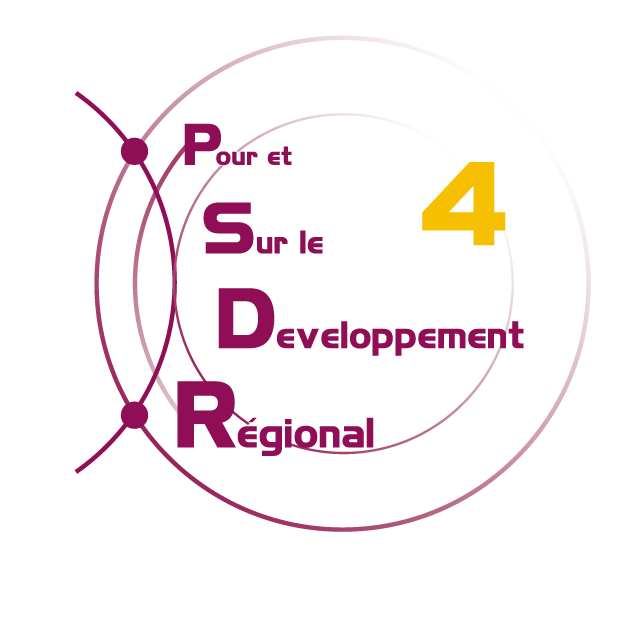 Programme « Pour et Sur le Développement Régional »Appel à propositions de recherche 2015 (AAP 2)Acronyme du projetFormulaire à déposer obligatoirement :sur le site PSDR (www.psdr.fr) avant le 31/03/2015 (13h) La durée des projets ne pourra pas dépasser 4 années pleines, activités de recherche et de valorisation comprises. Les travaux de recherche doivent être menés durant les 3 premières années, la 4ème année devant être exclusivement dédiée aux activités de valorisation.Le programme PSDR est soutenu financièrement par l’INRA et l’IRSTEA pour les organismes de recherche, ainsi que par les Conseils Régionaux ayant souhaité s’engager dans le dispositif : Aquitaine, Auvergne, Bourgogne, Centre, Champagne-Ardenne, ensemble Grand Ouest (Bretagne, Basse-Normandie, Pays de Loire, Poitou-Charentes), Ile-de-France, Lorraine, Midi-Pyrénées, Haute-Normandie, Rhône-AlpesDirecteur national de PSDR4André Torretorre@agroparistech.frContacts PSDRIdentité du projetTitre du projet (120 caractères max.)Acronyme du projetMots clés (5 max.)Principales disciplines scientifiques du projet (5 max.)Montant financier global demandé au titre de PSDRRésumé du projet (5000 caractères max.)Positionnement stratégique du projet (2 pages max.)3.1 Correspondance par rapport aux thèmes de l’appel à proposition PSDR 4, aux enjeux régionaux et aux attentes et besoins des acteurs3.2 Positionnement par rapport à l’état de l’art scientifique sur la problématique de recherche développée dans le projetDescription du projet (8 pages max.)Objectifs scientifiques et finalités opérationnelles du projetOriginalité et caractère innovant du projet, notamment pour le territoire régional et pour les utilisateurs finauxPrincipales questions et hypothèses de rechercheDémarche interdisciplinaireMéthodes scientifiquesTerritoires concernésDémarche partenarialeDegré et modalités d’implication des acteurs dans la construction et la réalisation du projet de recherche et de valorisationPertinence, compétences et pluralité des partenaires impliqués au regard de l’ambition du projet en matière d’innovation et de dissémination des résultatsInfluence de la démarche partenariale sur l’originalité scientifique du projet4.8 Résultats escomptés et valeur ajoutée scientifique du projetStratégie, plan de valorisation et de diffusion des résultats (3 pages max.)5.1 Plan de valorisation scientifique et partenarialeValorisation scientifiqueValorisation partenariale (y compris vis-à-vis des utilisateurs finaux, applications et livrables opérationnels envisagés)5.2 Impact et effets d’entrainement par rapport aux enjeux régionauxEn termes d’innovation pour les partenaires, les acteurs des territoires et l’aide à la décision publiqueEn termes de contribution au développement économique, environnemental et social des territoires et de la région5.3 Références bibliographiques (recherche et valorisation) (25 max.)6. Description du travail par volets de recherche et de valorisation (10 pages max. /1 page par VR ou VV)Organisation générale du projet (schéma d’articulation des différentes tâches + explications). Diagramme de GANTTVR n°XX – Intitulé du volet de rechercheVV n°XX – Intitulé du volet de valorisation7. Gouvernance du projet (1 page max.)Dispositif de pilotage scientifique et d’animation des opérations de valorisationDimension inter-organismes et interrégionale, et liens avec d’autres projets de recherche-innovation-développementFormes d’implication des partenaires dans le projetGouvernance administrative et financière du projetPropriété des données et résultatsRisques et problèmes potentiels pendant le projetContactTéléphoneEmailDirection PSDRFrederic WalletSabine Nguyen Ba06 85 45 59 5101 49 59 69 01wallet@agroparistech.fr sabine.nguyen-ba@versailles.inra.fr Région AquitaineHubert de RochambeauFrédéric Saudubray05 57 12 26 6005 57 89 08 48hubert.de-rochambeau@bordeaux.inra.frfrederic.saudubray@irstea.fr Région AuvergneLaurent TrognonHélène Mazaleyrat04 73 44 07 1704 73 31 81 59laurent.trognon@agroparistech.fr h.mazaleyrat@cr-auvergne.fr Région BourgogneGérard Duc03 80 69 31 48gerard.duc@dijon.inra.fr Région CentreCatherine Beaumont02 47 42 78 21presidence.valdeloire@tours.inra.fr Région Champagne-ArdenneGilles Gandemer03 22 85 33 38gilles.gandemer@mons.inra.fr Ensemble Grand Ouest (Bretagne, Basse Normandie, Pays de la Loire, Poitou-Charentes)Philippe MerotCatherine Vassy02 23 48 54 3602 40 67 51 71philippe.merot@rennes.inra.fr catherine.vassy@nantes.inra.fr Région Île-de-FranceIsabelle Bonnin01 34 65 23 51isabelle.bonnin@jouy.inra.fr Région LorraineFabienne Barataud03 29 38 55 10fabienne.barataud@mirecourt.inra.fr Région Midi-PyrénéesSandrine LeboisDanielle Galliano05 61 28 57 5005 61 28 53 66sandrine.lebois@toulouse.inra.fr danielle.galliano@toulouse.inra.fr Région Haute-NormandieGilles Gandemer03 22 85 33 38gilles.gandemer@mons.inra.fr Région Rhône-AlpesDaniel Roybin04 79 70 77 73droybin@suacigis.com Numéro du VR Date de début et duréePartenaire scientifique responsable:Partenaires impliqués : Partenaire scientifique responsable:Partenaires impliqués : Partenaire scientifique responsable:Partenaires impliqués : Partenaire scientifique responsable:Partenaires impliqués : Type d’activitéType d’activitéObjectifs:Objectifs:Objectifs:Objectifs:Description des tâches:Description des tâches:Description des tâches:Description des tâches:Livrables:Livrables:Livrables:Livrables:Principales étapes et résultats attendus:Principales étapes et résultats attendus:Principales étapes et résultats attendus:Principales étapes et résultats attendus:Numéro du VV Date de début et duréePartenaire acteur responsable:Partenaires impliqués : Partenaire acteur responsable:Partenaires impliqués : Partenaire acteur responsable:Partenaires impliqués : Partenaire acteur responsable:Partenaires impliqués : Type d’activitéType d’activitéObjectifs:Objectifs:Objectifs:Objectifs:Description des tâches:Description des tâches:Description des tâches:Description des tâches:Livrables:Livrables:Livrables:Livrables:Principales étapes et résultats attendus:Principales étapes et résultats attendus:Principales étapes et résultats attendus:Principales étapes et résultats attendus: